Voici la config réalisée avec Copperlan Manager et qui fonctionne très bien.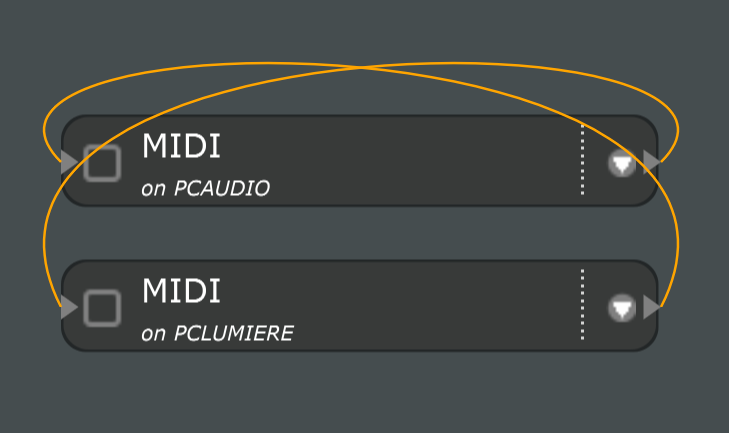 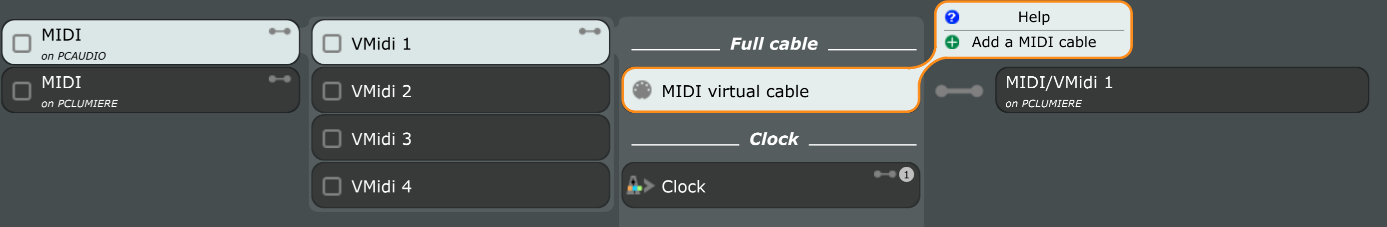 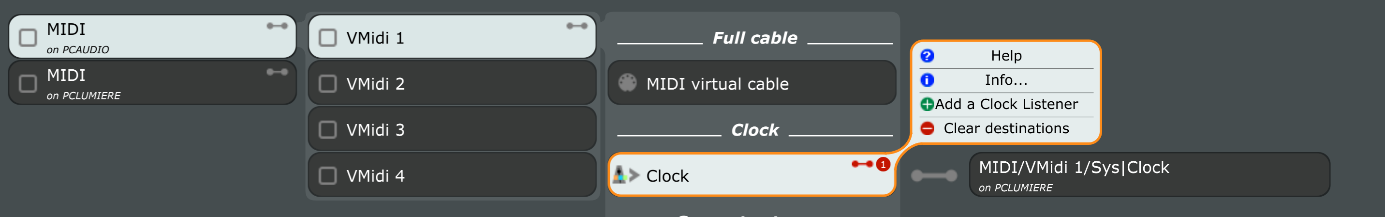 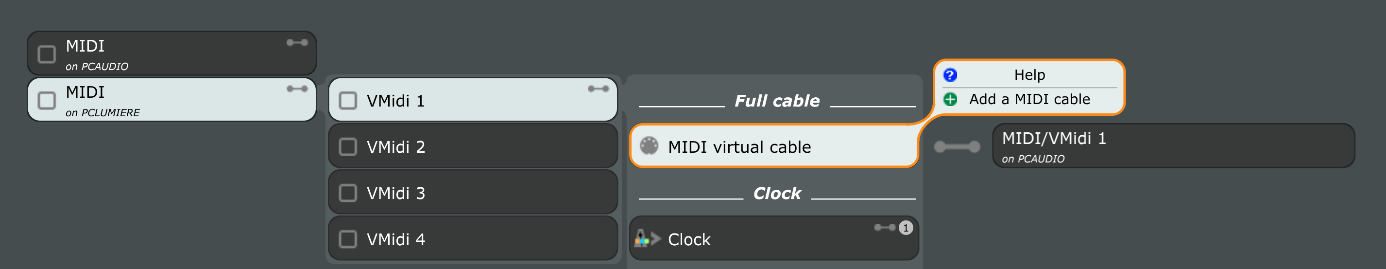 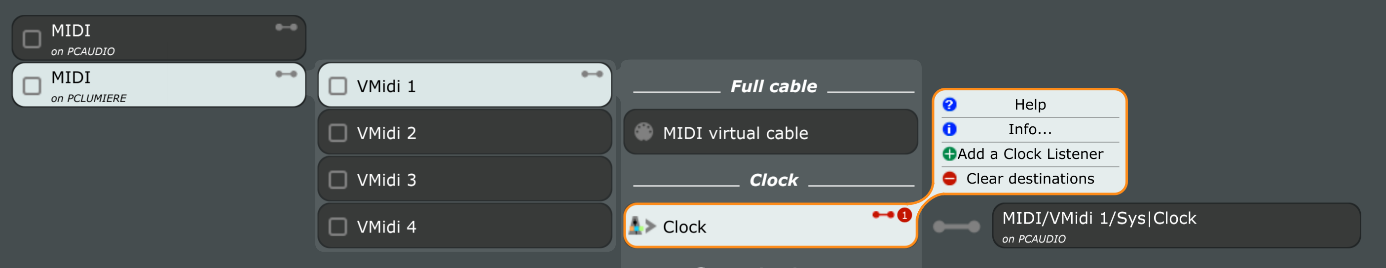 Daslight :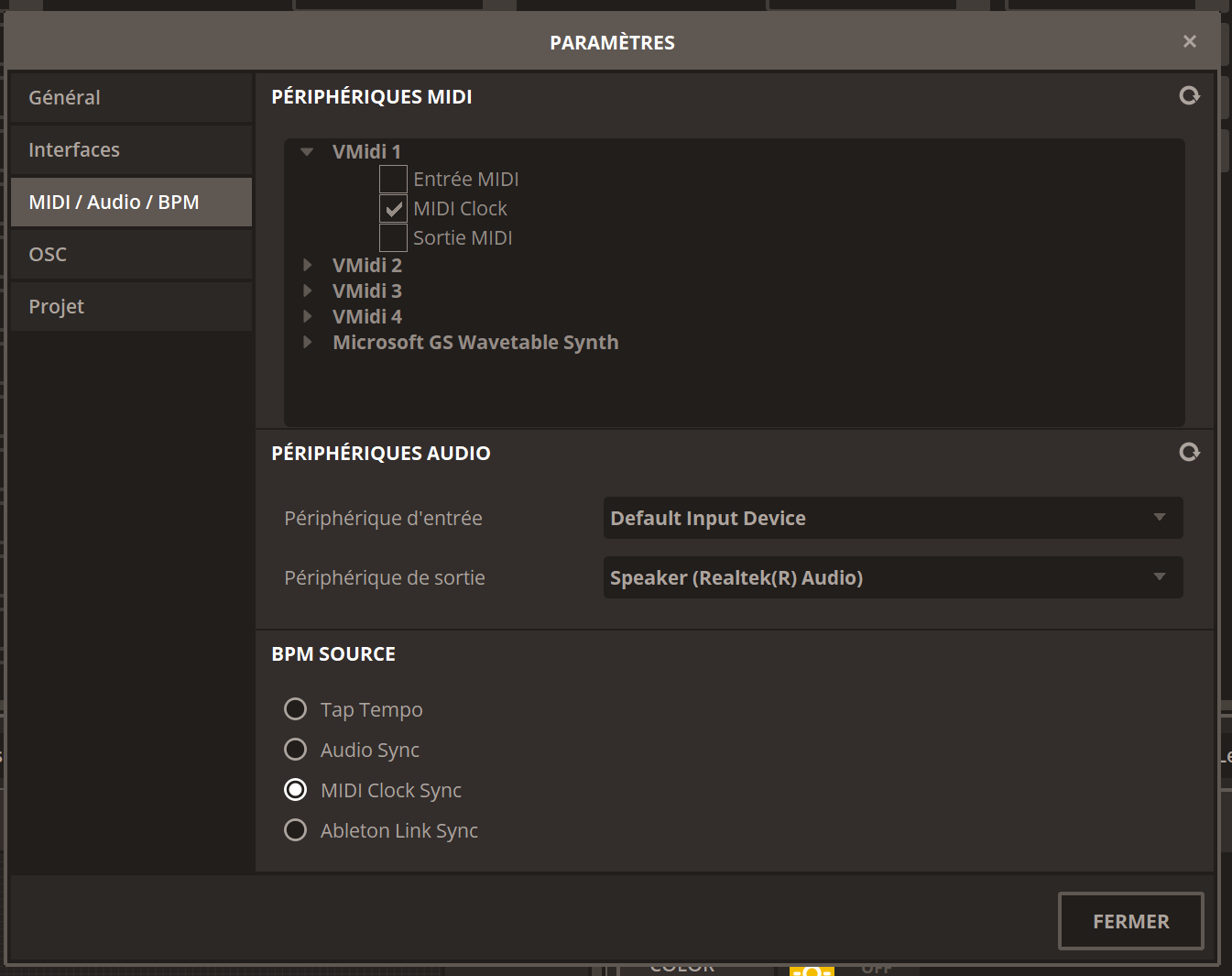 Virtual DJ :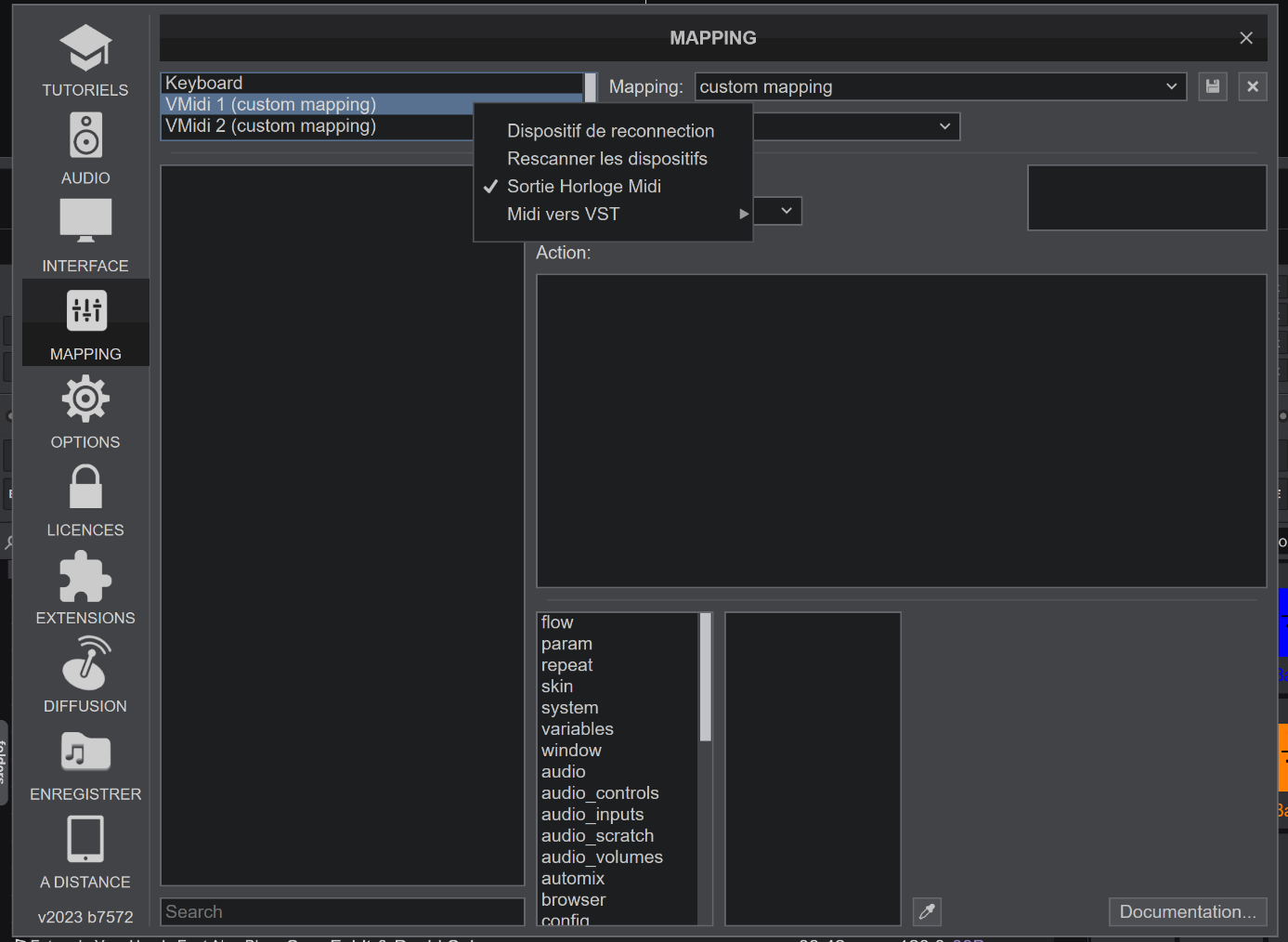 